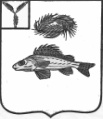 СОВЕТДЕКАБРИСТСКОГО МУНИЦИПАЛЬНОГО ОБРАЗОВАНИЯЕРШОВСКОГО РАЙОНА САРАТОВСКОЙ ОБЛАСТИРЕШЕНИЕот 09.01.2018 г.									№ 31-84«О внесении изменений и дополненийв решение Совета от 31.01.2017 г. № 9-35«Об утверждении структурыадминистрации Декабристскогомуниципального образования»	В соответствии со ст. 37 ФЗ № 131-ФЗ «Об общих принципах организации местного самоуправления в РФ» Совет Декабристского МОРЕШИЛ:Внести в решение Совета Декабристского МО от 31.01.2017 г. № 9-35 «Об утверждении структуры администрации Декабристского МО», следующие изменения:Вывести 09.01.2018 г. из структуры администрации Декабристского МО должности:- инспектор по работе с населением – 1 ед.1.2.	Ввести 10.01.2018 г. в структуру администрации Декабристского МО должности: - инспектор по работе с населением (в населенных пунктах п. Целинный, п. Новый, п. Орловка, п. Мирный, п. Восточный) – 0,5 ед.;	 - инспектор по работе с населением (в населенных пунктах с. Рефлектор, с. Михайловка, с. Большеузенка, с. Мавринка, ст. Мавринка) – 0,5 ед.Настоящее Решение вступает в силу с момента принятия.Глава Декабристского МО						/Полещук М.А./Приложение к решениюСовета Декабристского МОот 09.01.2018 г. № 31-84СОВЕТДЕКАБРИСТСКОГО МУНИЦИПАЛЬНОГО ОБРАЗОВАНИЯЕРШОВСКОГО РАЙОНА САРАТОВСКОЙ ОБЛАСТИ«Структура администрацииДекабристского муниципального образования»Муниципальные должности муниципальной службы- Заместитель главы администрации – 1 ед.- Главный специалист – 1 ед.- Ведущий специалист – 1 ед.Технические должности- Инспектор по работе с населением (в населенных пунктах п. Целинный, п. Новый, п. Орловка, п. Мирный, п. Восточный) – 0,5 ед.- Инспектор по работе с населением (в населенных пунктах с. Рефлектор, с. Михайловка, с. Большеузенка, с. Мавринка, ст. Мавринка) – 0,5 ед.- Специалист ВУС – 1,0 ед.- Техничка – 0,5 ед.- Рабочий – 1,0 ед.- Оператор котельной – 1 ед.Глава Декабристского МО 						/Полещук М.А./